О   прогнозе   социально-экономическогоразвития      Кудеихинского       сельскогопоселения Порецкого района ЧувашскойРеспублики на  2020 год и на плановыйпериод 2021 и  2022 годов         В соответствии со статьей 173 Бюджетного кодекса Российской Федерации, администрация Кудеихинского сельского поселения п о с т а н о в л я е т:         одобрить прогноз социально-экономического развития Кудеихинского сельского поселения Порецкого района Чувашской Республики на 2020 год и на плановый период 2021 и 2022 годов и направить его для рассмотрения Собранию депутатов Кудеихинского сельского поселения Порецкого района.Глава администрации Кудеихинского сельского поселения                                                               А.Н.СеливерстовЧёваш РеспубликинчиПёрачкав район.нКудеихаял поселений.ЙЫШЁНУ2019 ноября 15-м.ш. № 75Кудеиха сали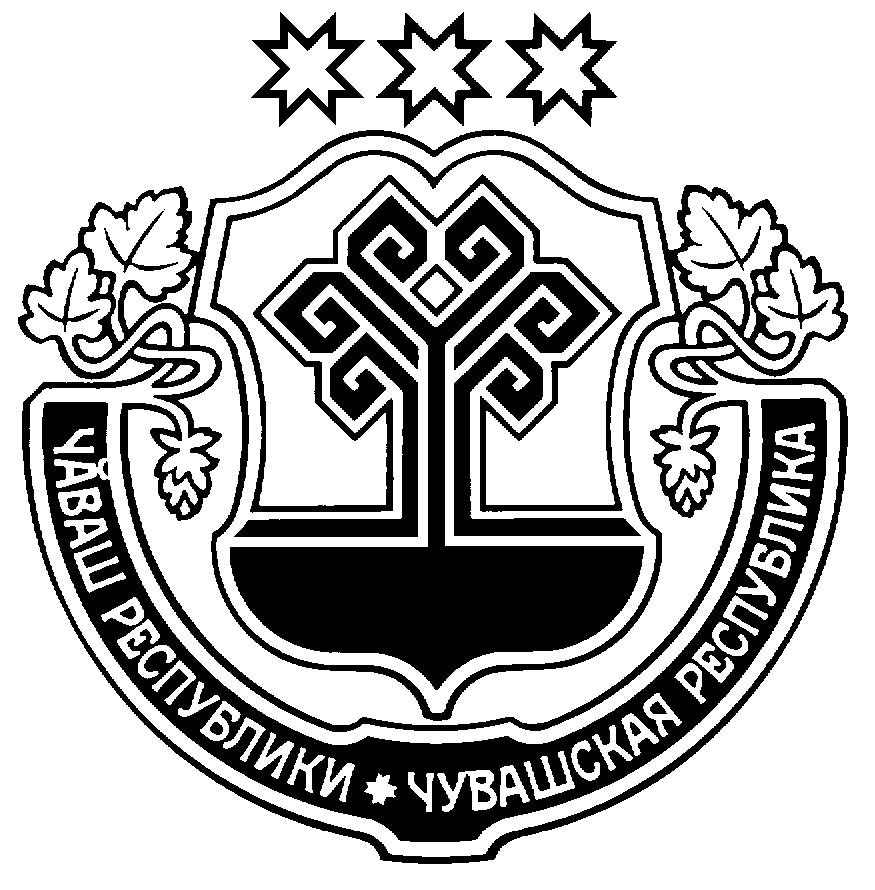 Администрация Кудеихинского сельского поселенияПорецкого районаЧувашской РеспубликиПОСТАНОВЛЕНИЕ 15 ноября 2019 г.  № 75с. Кудеиха